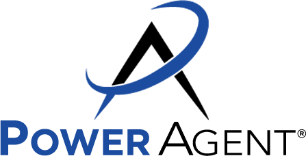 «Recipient_Name»
«Recipient_Address»
«City», «State» «Zip»Hola! Quería enviarle una nota rápida para agradecerle en primer lugar que haya sido un cliente valioso a lo largo de los años. Nuestro mercado está cambiando continuamente, y mi compromiso con usted es asegurar que usted siempre tiene la información más actualizada posible para que usted sepa cómo los cambios del mercado pueden afectar a su propiedad y los intereses de la línea de fondo. Actualmente estamos actualizando nuestros registros y le agradecería que me llamara lo antes posible para poder actualizar su información de contacto en nuestros registros. Tiene mi promesa de mantener su información con la mayor integridad y seguridad.Me puedes contactar al «Agent_Phone» o al correo electrónico «Agent_Email».Gracias! Saludos cordiales, «Agent_Name»«License»«Agent_Phone»«Agent_Email»«Agent_Website»